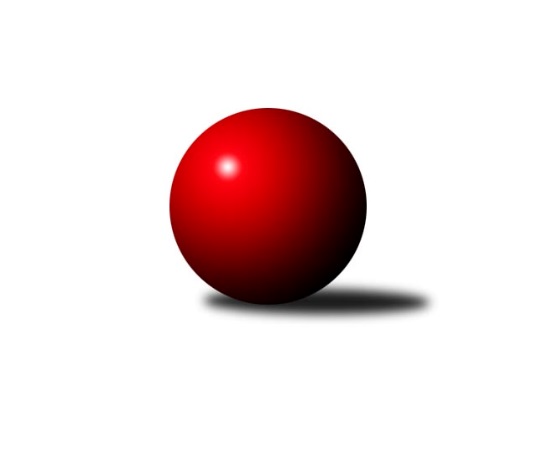 Č.6Ročník 2022/2023	21.10.2022Nejlepšího výkonu v tomto kole: 2766 dosáhlo družstvo: TJ Centropen Dačice EJihočeský KP1 2022/2023Výsledky 6. kolaSouhrnný přehled výsledků:TJ Centropen Dačice E	- TJ Loko Č. Budějovice B	7.5:0.5	2766:2600	9.0:3.0	21.10.TJ Spartak Soběslav A	- KK Hilton Sez. Ústí A	5:3	2394:2370	7.5:4.5	21.10.KK Hilton Sez. Ústí B	- TJ Sokol Chotoviny B	2:6	2513:2605	3.0:9.0	21.10.KK Lokomotiva Tábor	- TJ Sokol Nové Hrady A	3:5	2631:2696	6.0:6.0	21.10.TJ Kunžak A	- TJ Nová Ves u Č. B. A 	2:6	2611:2618	4.0:8.0	21.10.TJ Sokol Písek A	- TJ Dynamo Č. Budějovice A	4:4	2344:2323	6.0:6.0	21.10.TJ Nová Ves u Č. B. A 	- TJ Sokol Chotoviny B	6:2	2557:2410	9.0:3.0	18.10.Tabulka družstev:	1.	TJ Sokol Nové Hrady A	6	5	0	1	33.0 : 15.0 	44.5 : 27.5 	 2655	10	2.	KK Hilton Sez. Ústí A	6	5	0	1	32.5 : 15.5 	44.5 : 27.5 	 2570	10	3.	TJ Centropen Dačice E	6	4	1	1	29.5 : 18.5 	40.5 : 31.5 	 2652	9	4.	TJ Nová Ves u Č. B. A	6	3	1	2	27.0 : 21.0 	42.0 : 30.0 	 2500	7	5.	TJ Sokol Písek A	6	3	1	2	23.0 : 25.0 	37.5 : 34.5 	 2465	7	6.	TJ Dynamo Č. Budějovice A	6	3	1	2	23.0 : 25.0 	32.5 : 39.5 	 2466	7	7.	TJ Spartak Soběslav A	5	3	0	2	23.0 : 17.0 	30.5 : 29.5 	 2510	6	8.	TJ Loko Č. Budějovice B	6	2	1	3	22.5 : 25.5 	36.0 : 36.0 	 2494	5	9.	KK Hilton Sez. Ústí B	5	1	1	3	17.0 : 23.0 	23.0 : 37.0 	 2541	3	10.	TJ Kunžak A	6	1	0	5	17.5 : 30.5 	28.0 : 44.0 	 2670	2	11.	KK Lokomotiva Tábor	6	1	0	5	17.0 : 31.0 	35.0 : 37.0 	 2501	2	12.	TJ Sokol Chotoviny B	6	1	0	5	15.0 : 33.0 	26.0 : 46.0 	 2462	2Podrobné výsledky kola:	 TJ Centropen Dačice E	2766	7.5:0.5	2600	TJ Loko Č. Budějovice B	Jiří Malínek	 	 227 	 252 		479 	 2:0 	 463 	 	222 	 241		Tomáš Reban	Vít Beranovský	 	 232 	 196 		428 	 1:1 	 420 	 	221 	 199		Bedřich Vondruš	Miroslav Kolář	 	 246 	 253 		499 	 2:0 	 425 	 	193 	 232		Michal Takács	Zuzana Klivanová	 	 226 	 215 		441 	 1:1 	 441 	 	219 	 222		Miroslava Vondrušová	Miloš Křížek	 	 234 	 241 		475 	 2:0 	 425 	 	217 	 208		Veronika Kulová	Stanislav Dvořák	 	 223 	 221 		444 	 1:1 	 426 	 	204 	 222		Milada Šafránkovározhodčí:  Vedoucí družstevNejlepší výkon utkání: 499 - Miroslav Kolář	 TJ Spartak Soběslav A	2394	5:3	2370	KK Hilton Sez. Ústí A	Jaroslav Chalaš	 	 196 	 204 		400 	 2:0 	 376 	 	192 	 184		Dušan Lanžhotský	Alena Dudová	 	 209 	 206 		415 	 1.5:0.5 	 411 	 	209 	 202		Petr Chval	Luboš Přibyl	 	 184 	 170 		354 	 0:2 	 386 	 	200 	 186		Jakub Vaniš	Vlastimil Šlajs	 	 202 	 179 		381 	 1:1 	 410 	 	191 	 219		Pavel Vrbík	Jindřich Kopic	 	 205 	 193 		398 	 1:1 	 403 	 	198 	 205		Dušan Jelínek	Jan Štefan	 	 213 	 233 		446 	 2:0 	 384 	 	198 	 186		Jozef Jakubčíkrozhodčí: Pavel NěmecNejlepší výkon utkání: 446 - Jan Štefan	 KK Hilton Sez. Ústí B	2513	2:6	2605	TJ Sokol Chotoviny B	Miloš Mikulaštík	 	 212 	 211 		423 	 0:2 	 439 	 	214 	 225		Martina Křemenová	David Štiller	 	 216 	 180 		396 	 0:2 	 435 	 	233 	 202		Petr Křemen	Jana Dvořáková	 	 224 	 210 		434 	 1:1 	 448 	 	218 	 230		Lenka Křemenová	Jiří Mára	 	 214 	 187 		401 	 0:2 	 459 	 	238 	 221		Lenka Křemenová	Michal Hajný	 	 230 	 204 		434 	 1:1 	 400 	 	190 	 210		Alena Makovcová	Michal Klimeš	 	 225 	 200 		425 	 1:1 	 424 	 	188 	 236		David Bartoňrozhodčí: Michal KlimešNejlepší výkon utkání: 459 - Lenka Křemenová	 KK Lokomotiva Tábor	2631	3:5	2696	TJ Sokol Nové Hrady A	Martin Jinda	 	 230 	 227 		457 	 2:0 	 452 	 	229 	 223		Jiří Konárek	Marie Myslivcová	 	 208 	 201 		409 	 0:2 	 487 	 	247 	 240		Jiří Jelínek	Pavel Kořínek	 	 239 	 227 		466 	 2:0 	 424 	 	215 	 209		Vojtěch Kříha	Vladimír Kučera	 	 221 	 211 		432 	 0:2 	 456 	 	238 	 218		Stanislava Hladká	Petra Hodoušková	 	 178 	 206 		384 	 1:1 	 437 	 	241 	 196		Milan Bedri	Zdeněk Zeman	 	 246 	 237 		483 	 1:1 	 440 	 	200 	 240		Michal Kanděrarozhodčí: Zdeněk ZemanNejlepší výkon utkání: 487 - Jiří Jelínek	 TJ Kunžak A	2611	2:6	2618	TJ Nová Ves u Č. B. A 	Jiří Brát	 	 224 	 202 		426 	 0:2 	 456 	 	236 	 220		Jiří Pokorný	Pavel Jirků	 	 242 	 222 		464 	 2:0 	 400 	 	184 	 216		Dobroslava Procházková	Radek Hrůza	 	 223 	 192 		415 	 0:2 	 455 	 	236 	 219		Libor Doubek	Dana Kopečná	 	 215 	 213 		428 	 1:1 	 435 	 	198 	 237		Martin Vašíček	Lukáš Brtník	 	 215 	 229 		444 	 0:2 	 450 	 	219 	 231		Pavel Jesenič	Michal Horák	 	 237 	 197 		434 	 1:1 	 422 	 	206 	 216		Ilona Hanákovározhodčí: Lukáš BrtníkNejlepší výkon utkání: 464 - Pavel Jirků	 TJ Sokol Písek A	2344	4:4	2323	TJ Dynamo Č. Budějovice A	Tomáš Brückler	 	 197 	 200 		397 	 2:0 	 365 	 	178 	 187		Lukáš Chmel	Alexandra Králová	 	 200 	 225 		425 	 1:1 	 376 	 	213 	 163		Miroslav Kraus	Petr Zítek	 	 195 	 189 		384 	 1:1 	 388 	 	189 	 199		Patrik Postl	Petr Kolařík	 	 194 	 179 		373 	 1:1 	 393 	 	184 	 209		Vít Ondřich	Drahomíra Nedomová	 	 199 	 175 		374 	 1:1 	 386 	 	194 	 192		Vít Šebestík	Jitka Korecká	 	 188 	 203 		391 	 0:2 	 415 	 	203 	 212		Jakub Kožichrozhodčí: Kolařík PetrNejlepší výkon utkání: 425 - Alexandra Králová	 TJ Nová Ves u Č. B. A 	2557	6:2	2410	TJ Sokol Chotoviny B	Jiří Pokorný	 	 237 	 205 		442 	 2:0 	 352 	 	171 	 181		Alena Makovcová	Dobroslava Procházková	 	 221 	 191 		412 	 1:1 	 420 	 	212 	 208		Lenka Křemenová	Libor Doubek	 	 223 	 197 		420 	 1:1 	 409 	 	200 	 209		Lenka Křemenová	Pavel Jesenič	 	 209 	 206 		415 	 2:0 	 380 	 	190 	 190		Petr Křemen	Ilona Hanáková	 	 220 	 205 		425 	 2:0 	 383 	 	191 	 192		Martina Křemenová	Martin Vašíček	 	 219 	 224 		443 	 1:1 	 466 	 	266 	 200		David Bartoňrozhodčí: Dobroslava ProcházkováNejlepší výkon utkání: 466 - David BartoňPořadí jednotlivců:	jméno hráče	družstvo	celkem	plné	dorážka	chyby	poměr kuž.	Maximum	1.	Jiří Brát 	TJ Kunžak A	464.25	305.8	158.5	5.3	3/3	(507)	2.	Miroslav Kolář 	TJ Centropen Dačice E	459.13	304.5	154.6	4.1	4/4	(499)	3.	Stanislav Dvořák 	TJ Centropen Dačice E	458.75	303.9	154.8	5.5	4/4	(506)	4.	Vladimír Kučera 	KK Lokomotiva Tábor	453.50	303.4	150.1	2.9	4/4	(512)	5.	Michal Kanděra 	TJ Sokol Nové Hrady A	450.75	306.3	144.4	4.3	3/3	(482)	6.	Petr Chval 	KK Hilton Sez. Ústí A	450.63	291.0	159.6	3.1	2/2	(507)	7.	Jiří Jelínek 	TJ Sokol Nové Hrady A	450.25	316.4	133.8	6.8	3/3	(487)	8.	Michal Horák 	TJ Kunžak A	449.67	307.8	141.8	6.5	3/3	(467)	9.	Miloš Křížek 	TJ Centropen Dačice E	449.50	304.2	145.3	4.3	4/4	(491)	10.	Jiří Konárek 	TJ Sokol Nové Hrady A	448.78	304.9	143.9	5.6	3/3	(469)	11.	Stanislava Hladká 	TJ Sokol Nové Hrady A	448.33	305.2	143.2	4.0	3/3	(462)	12.	Pavel Vrbík 	KK Hilton Sez. Ústí A	447.50	300.0	147.5	2.5	2/2	(485)	13.	Jakub Kožich 	TJ Dynamo Č. Budějovice A	444.13	292.0	152.1	2.0	4/4	(459)	14.	Pavel Jirků 	TJ Kunžak A	442.33	308.9	133.4	7.8	3/3	(477)	15.	Lukáš Brtník 	TJ Kunžak A	442.25	308.1	134.1	7.4	2/3	(458)	16.	Martin Vašíček 	TJ Nová Ves u Č. B. A 	440.33	289.9	150.4	2.3	4/4	(451)	17.	Jiří Malínek 	TJ Centropen Dačice E	440.00	298.8	141.2	6.3	4/4	(479)	18.	Jakub Vaniš 	KK Hilton Sez. Ústí A	438.50	297.7	140.8	3.8	2/2	(517)	19.	Michal Klimeš 	KK Hilton Sez. Ústí B	438.13	299.1	139.0	4.8	4/4	(450)	20.	Dana Kopečná 	TJ Kunžak A	437.50	306.0	131.5	6.1	3/3	(448)	21.	Jan Štefan 	TJ Spartak Soběslav A	437.11	292.2	144.9	3.6	3/3	(446)	22.	Vlastimil Šlajs 	TJ Spartak Soběslav A	433.89	291.7	142.2	6.1	3/3	(471)	23.	Radek Hrůza 	TJ Kunžak A	433.75	300.3	133.4	7.4	3/3	(447)	24.	Pavel Blažek 	KK Hilton Sez. Ústí B	433.25	287.5	145.8	4.8	4/4	(447)	25.	Zdeněk Zeman 	KK Lokomotiva Tábor	433.00	292.1	140.9	4.8	4/4	(483)	26.	Ilona Hanáková 	TJ Nová Ves u Č. B. A 	431.00	291.8	139.2	4.5	4/4	(449)	27.	David Bartoň 	TJ Sokol Chotoviny B	430.30	298.2	132.1	6.1	5/5	(466)	28.	Miloš Mikulaštík 	KK Hilton Sez. Ústí B	430.25	301.3	129.0	5.8	4/4	(444)	29.	Michal Hajný 	KK Hilton Sez. Ústí B	429.63	298.3	131.4	7.0	4/4	(471)	30.	Milan Bedri 	TJ Sokol Nové Hrady A	429.33	300.6	128.8	5.2	3/3	(463)	31.	Tomáš Reban 	TJ Loko Č. Budějovice B	429.08	293.6	135.5	6.9	4/4	(463)	32.	Milada Šafránková 	TJ Loko Č. Budějovice B	428.42	294.6	133.8	5.2	4/4	(451)	33.	Jiří Mára 	KK Hilton Sez. Ústí B	427.50	287.5	140.0	7.8	3/4	(462)	34.	Zuzana Klivanová 	TJ Centropen Dačice E	426.67	289.8	136.9	5.9	4/4	(449)	35.	Alena Dudová 	TJ Spartak Soběslav A	426.56	293.2	133.3	5.0	3/3	(436)	36.	Veronika Kulová 	TJ Loko Č. Budějovice B	425.83	296.5	129.3	5.8	3/4	(454)	37.	Dušan Jelínek 	KK Hilton Sez. Ústí A	425.00	294.8	130.3	6.8	2/2	(455)	38.	Petr Kolařík 	TJ Sokol Písek A	424.40	296.1	128.3	9.5	5/5	(464)	39.	Vojtěch Kříha 	TJ Sokol Nové Hrady A	422.50	292.0	130.5	3.2	2/3	(427)	40.	Martin Jinda 	KK Lokomotiva Tábor	420.83	286.8	134.1	5.8	4/4	(461)	41.	Jiří Pokorný 	TJ Nová Ves u Č. B. A 	420.33	288.3	132.0	6.5	4/4	(456)	42.	Lenka Křemenová 	TJ Sokol Chotoviny B	420.30	284.2	136.1	5.9	5/5	(459)	43.	Marie Myslivcová 	KK Lokomotiva Tábor	418.83	285.7	133.2	6.8	3/4	(475)	44.	Vít Beranovský 	TJ Centropen Dačice E	418.83	292.5	126.3	9.3	3/4	(440)	45.	Kristýna Nováková 	TJ Dynamo Č. Budějovice A	418.33	297.7	120.7	8.3	3/4	(452)	46.	Miroslava Vondrušová 	TJ Loko Č. Budějovice B	414.83	284.7	130.2	9.2	3/4	(441)	47.	Jozef Jakubčík 	KK Hilton Sez. Ústí A	414.75	288.0	126.8	9.5	2/2	(449)	48.	Alexandra Králová 	TJ Sokol Písek A	414.25	282.5	131.8	6.8	4/5	(439)	49.	Lenka Křemenová 	TJ Sokol Chotoviny B	413.20	290.7	122.5	7.2	5/5	(448)	50.	Jaroslav Chalaš 	TJ Spartak Soběslav A	413.00	288.6	124.4	7.9	3/3	(425)	51.	Dušan Lanžhotský 	KK Hilton Sez. Ústí A	413.00	293.5	119.5	8.5	2/2	(479)	52.	Pavel Jesenič 	TJ Nová Ves u Č. B. A 	411.33	280.6	130.8	5.3	4/4	(450)	53.	Zdeňa Štruplová 	TJ Loko Č. Budějovice B	411.00	287.3	123.7	9.5	3/4	(432)	54.	Jolana Jelínková 	KK Lokomotiva Tábor	410.17	285.3	124.8	9.0	3/4	(491)	55.	Tomáš Brückler 	TJ Sokol Písek A	409.80	287.0	122.8	8.2	5/5	(424)	56.	Patrik Postl 	TJ Dynamo Č. Budějovice A	409.00	273.2	135.8	3.2	3/4	(449)	57.	Vít Ondřich 	TJ Dynamo Č. Budějovice A	409.00	288.3	120.7	6.7	3/4	(441)	58.	Petra Hodoušková 	KK Lokomotiva Tábor	408.67	290.0	118.7	11.7	3/4	(443)	59.	Libor Doubek 	TJ Nová Ves u Č. B. A 	408.33	286.9	121.4	8.5	4/4	(455)	60.	Jindřich Kopic 	TJ Spartak Soběslav A	408.00	284.8	123.2	7.6	3/3	(414)	61.	Michal Takács 	TJ Loko Č. Budějovice B	407.17	288.8	118.3	7.3	3/4	(426)	62.	Vít Šebestík 	TJ Dynamo Č. Budějovice A	406.25	279.9	126.4	6.9	4/4	(438)	63.	Jiří Douda 	TJ Loko Č. Budějovice B	406.00	290.8	115.2	8.2	3/4	(417)	64.	Pavel Kořínek 	KK Lokomotiva Tábor	405.08	287.7	117.4	8.9	4/4	(466)	65.	Lukáš Chmel 	TJ Dynamo Č. Budějovice A	404.88	285.8	119.1	8.4	4/4	(426)	66.	Martina Křemenová 	TJ Sokol Chotoviny B	404.25	287.3	117.0	8.3	4/5	(439)	67.	Petr Křemen 	TJ Sokol Chotoviny B	401.80	283.8	118.0	10.8	5/5	(442)	68.	Luboš Přibyl 	TJ Spartak Soběslav A	399.83	284.3	115.5	12.2	3/3	(423)	69.	Jana Dvořáková 	KK Hilton Sez. Ústí B	397.00	284.2	112.8	8.7	3/4	(434)	70.	Drahomíra Nedomová 	TJ Sokol Písek A	396.80	287.3	109.5	9.0	5/5	(430)	71.	Alena Makovcová 	TJ Sokol Chotoviny B	395.30	282.6	112.7	9.9	5/5	(441)	72.	Dobroslava Procházková 	TJ Nová Ves u Č. B. A 	388.88	278.0	110.9	10.1	4/4	(412)	73.	Petr Zítek 	TJ Sokol Písek A	383.75	269.0	114.8	11.5	4/5	(437)	74.	Miroslav Kraus 	TJ Dynamo Č. Budějovice A	383.75	285.3	98.5	12.3	4/4	(451)		Michal Mikuláštík 	KK Hilton Sez. Ústí A	454.67	303.3	151.3	3.7	1/2	(462)		Marie Lukešová 	TJ Sokol Písek A	443.33	301.0	142.3	6.0	3/5	(494)		Karel Hanzal 	TJ Kunžak A	443.00	291.0	152.0	10.0	1/3	(443)		Jan Švarc 	KK Hilton Sez. Ústí A	438.67	289.3	149.3	4.0	1/2	(475)		Tereza Kříhová 	TJ Sokol Nové Hrady A	437.50	304.5	133.0	5.5	1/3	(439)		Iveta Kabelková 	TJ Centropen Dačice E	437.00	304.0	133.0	7.5	1/4	(440)		Tomáš Balko 	TJ Sokol Nové Hrady A	433.00	311.0	122.0	11.0	1/3	(433)		Daniel Kovář 	TJ Centropen Dačice E	432.00	299.0	133.0	8.0	1/4	(432)		Karel Vlášek 	TJ Loko Č. Budějovice B	428.00	315.0	113.0	5.0	1/4	(428)		Michal Nový 	TJ Sokol Chotoviny B	422.00	296.0	126.0	14.0	1/5	(422)		Jitka Korecká 	TJ Sokol Písek A	421.33	296.8	124.5	4.7	3/5	(455)		Vladislav Papáček 	TJ Sokol Písek A	421.00	287.0	134.0	10.0	1/5	(421)		Milena Šebestová 	TJ Sokol Nové Hrady A	420.00	289.0	131.0	4.0	1/3	(420)		David Štiller 	KK Hilton Sez. Ústí B	416.00	286.0	130.0	9.5	2/4	(440)		Gabriela Kozáková 	TJ Sokol Chotoviny B	413.00	290.5	122.5	8.5	2/5	(435)		Vladimír Vlček 	TJ Nová Ves u Č. B. A 	398.00	278.0	120.0	7.0	1/4	(398)		Kateřina Maršálková 	TJ Sokol Písek A	388.50	262.0	126.5	9.0	2/5	(411)		Bedřich Vondruš 	TJ Loko Č. Budějovice B	384.50	270.5	114.0	8.5	2/4	(420)Sportovně technické informace:Starty náhradníků:registrační číslo	jméno a příjmení 	datum startu 	družstvo	číslo startu
Hráči dopsaní na soupisku:registrační číslo	jméno a příjmení 	datum startu 	družstvo	Program dalšího kola:7. kolo4.11.2022	pá	17:30	TJ Nová Ves u Č. B. A  - TJ Spartak Soběslav A	4.11.2022	pá	17:30	KK Hilton Sez. Ústí A - TJ Sokol Písek A	4.11.2022	pá	18:00	TJ Loko Č. Budějovice B - KK Lokomotiva Tábor	4.11.2022	pá	18:00	TJ Sokol Chotoviny B - TJ Centropen Dačice E	4.11.2022	pá	18:00	TJ Dynamo Č. Budějovice A - KK Hilton Sez. Ústí B	Nejlepší šestka kola - absolutněNejlepší šestka kola - absolutněNejlepší šestka kola - absolutněNejlepší šestka kola - absolutněNejlepší šestka kola - dle průměru kuželenNejlepší šestka kola - dle průměru kuželenNejlepší šestka kola - dle průměru kuželenNejlepší šestka kola - dle průměru kuželenNejlepší šestka kola - dle průměru kuželenPočetJménoNázev týmuVýkonPočetJménoNázev týmuPrůměr (%)Výkon3xMiroslav KolářDačice E4993xJan ŠtefanSoběslav 114.854462xJiří JelínekNové Hrady A4872xMiroslav KolářDačice E113.764992xZdeněk ZemanKK Lokomotiva Táb4832xJiří JelínekNové Hrady A109.484871xJiří MalínekDačice E4791xJiří MalínekDačice E109.24792xMiloš KřížekDačice E4752xZdeněk ZemanKK Lokomotiva Táb108.584831xPavel KořínekKK Lokomotiva Táb4661xAlexandra KrálováPísek 108.31425